Test na wejściu TEKST I12 lipcaAlfa ruszył w Polskę. Odbija sobie tamten sezon, kiedy kiblował. Filip zostaje. Filip jest przygnębiony, Filip jest smutny. Martwię się o niego. Chyba jest mocno uzależniony. A więc Alfy nie będzie teraz w mieście. Tomek wyszedł ze szpitala i pojechał z nim. Na zatracenie całkowite. Takie jest narkomańskie życie. Teraz ja odwiedzam Filipa. Przynoszę mu coś do jedzenia, ale on nie może jeść. Cały czas pije zupę albo ładuje ziomki. I opowiada mi o sobie. Słucham tego ćpalniczego bełkotu, choć czasami nie jest to bełkot. I on kiedyś był zwykłym chłopakiem, nawet takim, jacy są w mojej klasie. Chodził do szkoły. Gdy skończył 18 lat, wyrzucili go. To Alfa dał mu pierwszy strzał, Filip mnie - reakcja łańcuchowa. A ja kogo wciągnę? O nie, nie zrobię tego.              Filip nie ma rodziców, tylko jakąś ciotkę. Ale ona już się nim nie zajmuje, przecież jest pełnoletni. Chciał zostać lotnikiem. Opowiada mi o różnych typach samolotów, chodząca encyklopedia. Tylko czasami już nie pamięta. Kiedyś latał na szybowcach i wtedy w jego życiu pojawił się Alfa.I kiedyś w moim życiu pojawił się Filip. I kiedyś w czyimś życiu pojawię się ja. I spotkamy się wszyscy tam wysoko, wyżej niż szybowce Filipa, dalej niż gniew Alfy, nawet jeszcze dalej niż moje marzenia. (41-42)(Barbara Rosiek, Pamiętnik narkomanki, Krajowa Agencja Wydawnicza, Warszawa 2001, s. 41-42).Zadanie 1. (0-1)Udowodnij, podając dwa argumenty, że TEKST I jest fragmentem dziennika. ……………………………………………………………………………………………………………………………………………………………………………………………………………………………………………………Zadanie 2. (0-1)Wypisz z TEKSTU I trzy słowa należące do żargonu narkomanów. …………………………………………………………………………………………………………………………Zadanie 3. (0-1)Wyjaśnij, jakich informacji o narratorze dostarcza nam  użycie żargonu narkomanów w tekście dziennika?………………………………………………………………………………………………………………………………………………………………………………………………………………………………………………………………………………………………………………………………………………………………………………Zadanie 4. (0-1)Wskaż co najmniej trzy opisane w TEKŚCIE I negatywne konsekwencje zażywania narkotyków.………………………………………………………………………………………………………………………………………………………………………………………………………………………………………………………………………………………………………………………………………………………………………………Zadanie 5. (0-1)Wyjaśnij, jak rozumiesz stwierdzenie „I spotkamy się wszyscy tam wysoko, wyżej niż szybowce Filipa, dalej niż gniew Alfy, nawet jeszcze dalej niż moje marzenia.”………………………………………………………………………………………………………………………………………………………………………………………………………………………………………………………………………………………………………………………………………………………………………………Zadanie 6. (0-1)Oto karta biblioteczna. Uzupełnij na jej podstawie zamieszczoną poniżej  tabelę.TEKST IITrzeba chcieć i umieć pomóc tym ludziom, aby móc dźwignąć ich z mogił, do których wchodzą za życia. Aby tego dokonać, musimy głęboko ich zrozumieć, a przez to pokochać takimi, jakimi są - z całym ich dobrem i złem. Przecież brud, jakim są pokryci, a który tak bardzo nas mierzi, pochodzi ze śmietniska naszego zła, na które wyrzucamy codziennie nasze świństwa w postaci kłótni, faryzeuszostwa, chamstwa, kłamstwa i nieuczciwości. Narkomani odrzuceni często przez własnych rodziców, pozbawieni przez to wzorów do naśladowania, są w gruncie rzeczy bezbronni, a przez to niezwykle podatni na przyklejanie się do nich wszelkich nieczystości. Powinni oni być naszym wyrzutem sumienia (…). To my tworzymy tę społeczną plagę, lekceważąc pochopnie to, co w życiu najważniejsze -  miłość do drugiego człowieka; burząc poczucie bezpieczeństwa i godności, rwąc nici przyjaźni, depcząc bliźniego w imię własnych, niegodnych celów. Wielu spośród nas zostaje narkomanami, wchodząc nieświadomie do krainy ułudy szczęścia, która wciąga ze straszliwą siłą w głąb otchłani, na samo dno bólu, rozpaczy i strasznej śmierci.(…) Moim wielkim marzeniem było stworzenie uczciwego systemu działań z ludźmi, którzy zgubili się kiedyś, lub których zgubiono w życiu (…).(Marek Kotański, Ty zaraziłeś ich narkomanią , Warszawa 1984. (Źródło: http://web.archive.org/web/20100913085220/http://monar.info.pl/PagEd-index-topic_id-4-page_id-19.html)Zadanie 7. (0-1)Zacytuj z 1. akapitu metaforę, za  pomocą której Marek Kotański określa narkomanię.………………………………………………………………………………………………………………………………………………………………………………………………………………………………………………………………………………………………………………………………………………………………………………Zadanie 8. (0-1)Zdanie: Przecież brud, jakim są pokryci, a który tak bardzo nas mierzi, pochodzi ze śmietniska naszego zła, na które wyrzucamy codziennie nasze świństwa w postaci kłótni, faryzeuszostwa, chamstwa, kłamstwa i nieuczciwości wskazuje, że Marek Kotańskia)  uważa, że społeczeństwo nie lubi narkomanów, bo są brudni.b) przypisuje społeczeństwu częściową winę za powstanie zjawiska narkomanii.c) nie akceptuje kłamstwa, oszustw i nieuczciwości narkomanów.d) oskarża ludzi o to, że zatracili wszelkie wartości moralne.Zadanie 9. (0-1)Zaznacz X te stwierdzenia, które są zgodne z TEKSTEM II. Zadanie 10. (0-1)Wskaż trzy czynniki, które – zdaniem Marka Kotańskiego – mogą prowadzić do narkomanii.1. ………………………………………………………………………………………………………………………2. ………………………………………………………………………………………………………………………3. ………………………………………………………………………………………………………………………Zadanie 11. (0-1)Wypisz z TEKSTU II słowa lub sformułowania, które świadczą o emocjonalnym zaangażowaniu autora.………………………………………………………………………………………………………………………………………………………………………………………………………………………………………………………………………………………………………………………………………………………………………………TEKST III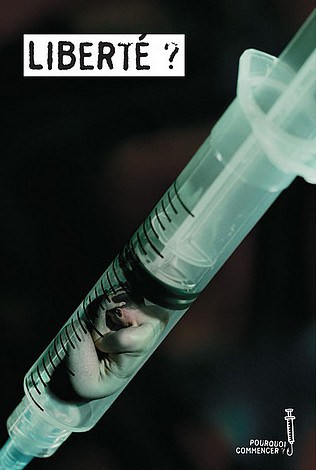 “Wolność?” – plakat francuskiej kampanii antynarkotykowej z 2005 r. wykonanej przez Agencję LXB Communication Marketing  (Źródło: http://nihilnovi90.wordpress.com)Zadanie 12. (0-1)Dlaczego na plakacie słowo liberté (wolność) umieszczone zostało ze znakiem zapytania?………………………………………………………………………………………………………………………………………………………………………………………………………………………………………………………………………………………………………………………………………………………………………………Zadanie 13. (0-1)Wskaż co najmniej dwa elementy plakatu, które nawiązują do problemu narkomanii. Uzasadnij krótko swój wybór.………………………………………………………………………………………………………………………………………………………………………………………………………………………………………………………………………………………………………………………………………………………………………………Zadanie 14. (0-1)Jak można zinterpretować wygląd i gest postaci na plakacie?………………………………………………………………………………………………………………………………………………………………………………………………………………………………………………………………………………………………………………………………………………………………………………Zadanie 15. (0-1)W jaki sposób kolorystyka plakatu łączy się z przedstawioną na nim problematyką?……………………………………………………………………………………………………………………………………………………………………………………………………………………………………………………HASŁO GŁÓWNE:   Rosiek, Barbara (1959- ).

TYTUŁ:   Pamiętnik narkomanki / Barbara Rosiek.

WYDANIE:   Wyd. 7.

ADRES WYDAW.:   Warszawa : Krajowa Agencja Wydawnicza, 2001.

OPIS FIZ.:   302 s. ; 21 cm.

NUMER ZNORM.:   83-88072-43-9 

HASŁO PRZEDM.:   Rosiek, Barbara (1959- ) 
  Narkomania – pamiętniki 
  Pamiętniki polskie XX w.
Gdzie książka została wydana?W którym wieku książka powstała?Kiedy urodził się autor?Ile książka ma stron? 1. Narkomania jest nałogiem, którego konsekwencją jest pogorszenie jakości życia.2. Początkujący narkomani maja pełną świadomość tego, do czego prowadzi zażywanie narkotyków.3. Narkomani często nie znajdują wsparcia w rodzicach.4. Pomoc narkomanom  musi się wiązać z ich rozumieniem i akceptacją.